CORRIERE MERCANTILE               14 maggio 2003NEL WEEK END CELEBRAZIONE DI MARIA MADRE DEL BUON CONSIGLIOCep, festa tra sacro 
e profanoSi terrà nel prossimo weekend, la festa patronale della parrocchia "Maria Madre del buon Consiglio", al Cep di Voltri. Tre giorni che uniranno sacro e profano, nel nome di due persone che rappresentano il punto di riferimento per il quartiere: padre Juan Soto, il parroco argentino arrivato da sei mesi nella Diocesi genovese, e il dottor Carlo Besana, presidente del Consorzio sportivo Pianacci. Con la preziosa collaborazione del Comitato "Ca' Nuova", è stato varato un programma ambizioso che, spaziando dagli appuntamenti religiosi ai momenti di intrattenimento musicale, ha tutte le carte in regole per coinvolgere un gran numero di persone. S'inizia venerdì 16 maggio, alle 15 e 30, con il Santo Rosario, presso la Chiesa succursale di via della Benedicta. Un'ora dopo, Rosario alla chiesa parrocchiale di via Cravasco. Nella stessa sede, alle 20 e 30, un concerto di Musica Sacra. Sabato pomeriggio dedicato alla processione, che partirà alle 16 e 30, da via Novella con banda musicale al seguito e, percorrendo la parte alta di via Due Dicembre, arriverà fino ai Pianacci, dove si terranno una messa all'aperto (ore 18) e una pesca di beneficenza. Alle 20 e 30, sempre nel punto di ritrovo del quartiere, spettacolo musicale: si balla con il liscio, il latino americano e i ritmi degli anni 60 e 70.Seguirà uno spettacolo di danze filippine, fortissimamente richiesto dalla folta comunità del paese asiatico presente al Cep, ed in particolare dal vice parroco Wilfredo Ninofranco. Domenica la chiusura: alle 9, marcia non competitiva organizzata dal comitato di quartiere, con ritrovo dalla chiesa di via della Benedicta. Alle 10 e 30, messa solenne nella chiesa parrocchiale di via Cravasco.Alle 16, processione con partenza dalla chiesa succursale di via della Benedicta, accompagnata dai Cristi e dalla banda musicale: conclusione in via Cravasco, seguita da concerto e pesca di beneficenza. Alla sera gran finale, replica della serata precedente, ma nel piazzale antistante la Chiesa parrocchiale di via Cravasco: ballo liscio, latino americano è ritmi degli anni 60 e 70.[davide nicorelli]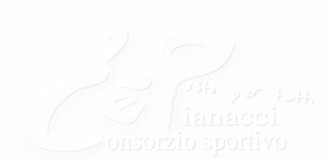 